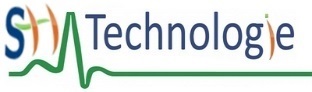 Fiche élève Séquence / séance  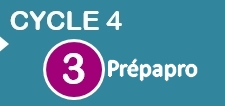 Fiche élève Intitulé de l’activité / ressource